     КАРАР                                                                                  РЕШЕНИЕ01 сентябрь 2022 й.                            №108                        01 сентября 2022 г. О заявлении Главы Республики Башкортостан по привлечению депутата Совета сельского поселения Старокуручевский сельсовет  муниципального района Бакалинский  район  Республики Башкортостан  Маннапова И.М.  к  ответственности, не связанной  с досрочным прекращением полномочий. Рассмотрев заявление  Главы Республики Башкортостан Р.Ф.Хабирова от 29.08.2022 г. № 1-1-1568-П о привлечение  депутата Совета сельского поселения Старокуручевский сельсовет  муниципального района Бакалинский  район  Республики Башкортостан  Маннапова И.М.  к  ответственности, не связанной  с досрочным прекращением полномочий и руководствуясь ст. 4 и 5 Федерального закона от 25.12.2008 г. (ред. от 01.04.2022 г.) «О противодействии коррупции»,ч.1 п.1 ст.12.5 Закона Республики Башкортостан «О местном самоуправлении в Республике Башкортостан» и Уставом сельского поселения Старокуручевский сельсовет муниципального района Бакалинский  район  Республики Башкортостан.Совет сельского поселения Старокуручевский сельсовет муниципального района Бакалинский  район  Республики БашкортостанРЕШИЛ:1.Привлечь депутата Совета сельского поселения Старокуручевский сельсовет  муниципального района Бакалинский  район  Республики Башкортостан от избирательного округа № 1 Маннапова И.М. к ответственности, не  связанной  с досрочным  прекращением  полномочий, и вынести предупреждение за предоставление недостоверных и неполных сведений о доходах, расходах, об имуществе и обязательствах имущественного характера  в отношении  себя и своей супруги за 2019, 2020, 2021 годы.2.Направить настоящее Решение Совета сельского поселения Старокуручевский сельсовет  муниципального района Бакалинский  район  Республики Башкортостан.3.Обнародовать настоящее решение, разместив на официальном сайте администрации сельского поселения Старокуручевский сельсовет муниципального района Бакалинский район Республики БашкортостанЗаместитель председатель Совета сельского поселенияСтарокуручевский сельсовет муниципального районаБакалинский район Республики Башкортостан                         Р.А.ИбрагимовБашҡортостан РеспубликаһыРеспублика БашкортостанБакалы районы муниципаль районының Иске Корос  ауыл советы 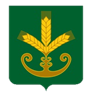 ауыл биләмәһе Советы452654, Иске Корос  ауылы,Узэк урамы,23 Тел. 8(34742)2-44-35Совет сельского поселения Старокуручевский сельсовет муниципального района Бакалинский район Республики Башкортостан452654, село Старокуручево, ул.Центральная ,23 Тел. 8(34742)2-44-35